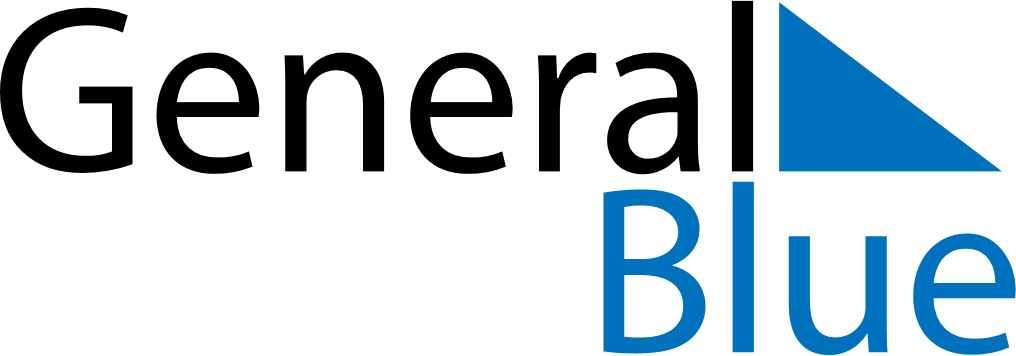 June 2024June 2024June 2024BrazilBrazilSUNMONTUEWEDTHUFRISAT123456789101112131415Lovers’ Day161718192021222324252627282930